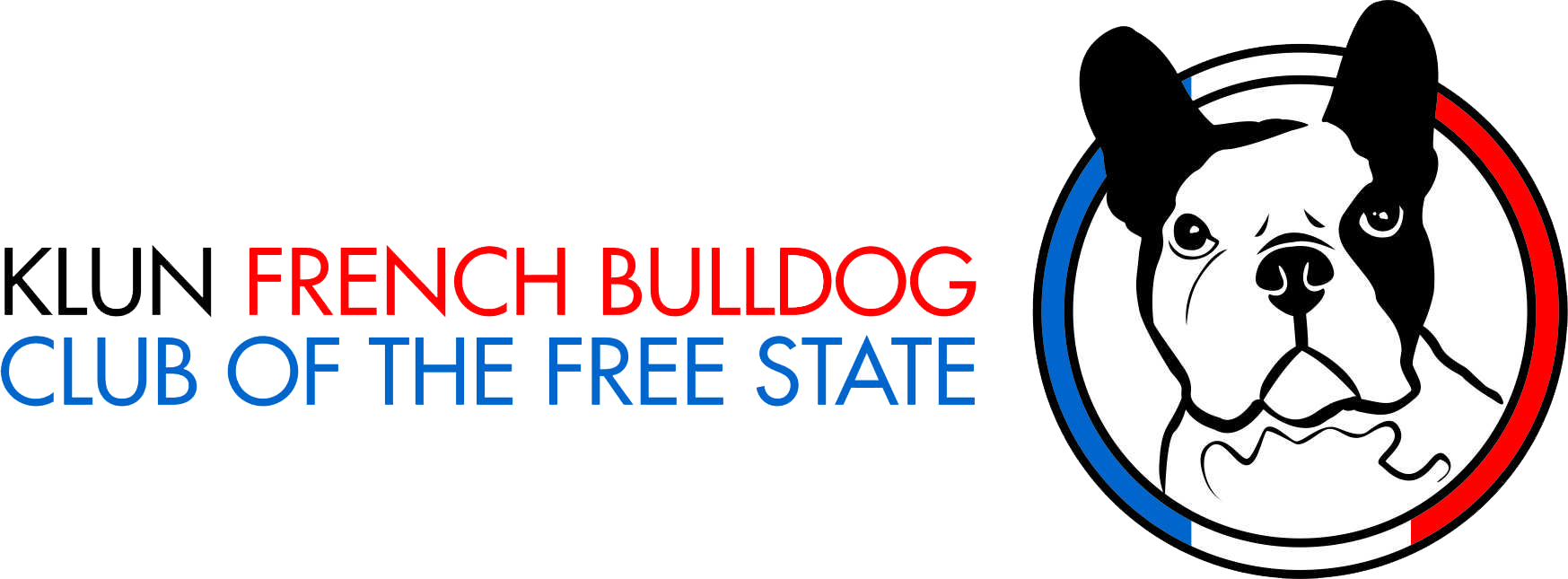 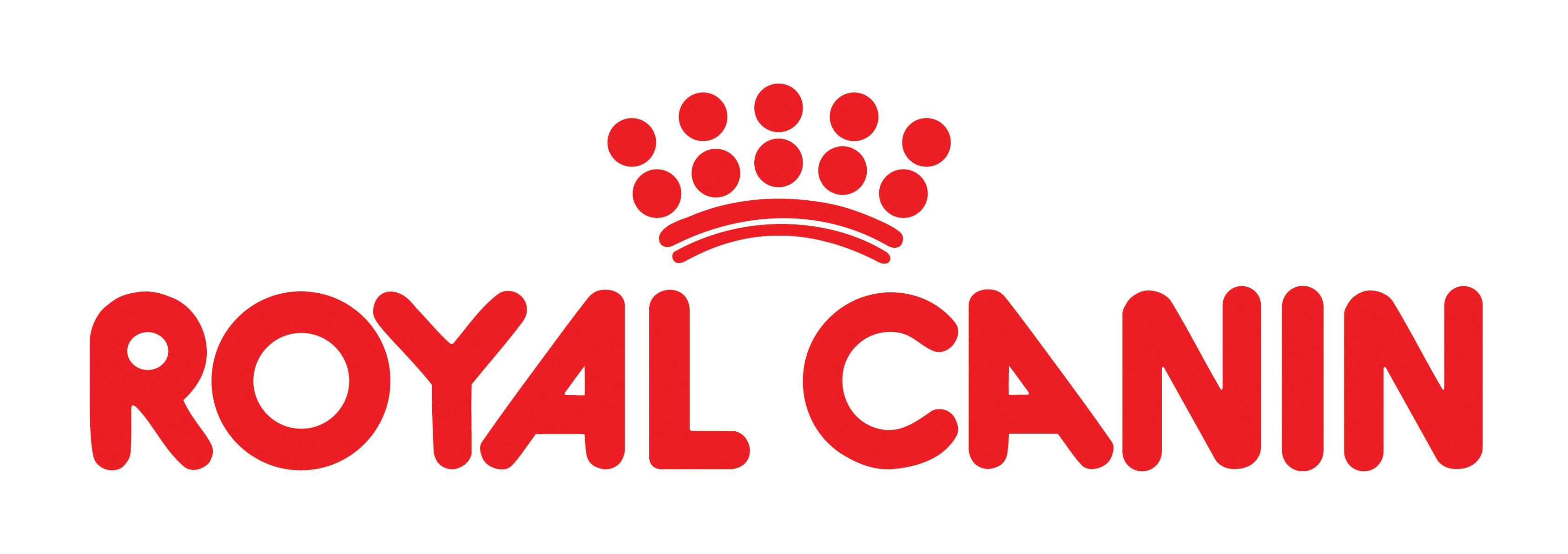 Challenge ClassesBest In ShowReserve Best In ShowBest Opposite Sex In ShowBest Baby Puppy in ShowBest Puppy in ShowBest Junior in ShowBest Graduate in ShowBest SA Bred in ShowBest Import in ShowBest Veteran in ShowBest Neutered DogRules and Special NoticesThis Show will be held under the rules and regulations of the Kennel Union Of South Africa. All dogs to be kept on leash at all times.All exhibiters are personally responsible for their dogs at all times and shall be personally liable for any claims which may be made in respect to injuries which may arise or be caused by their dogs.Puppies under 4 months are not eligible for the competition.Bitches in Season will be permitted but handlers are asked to have due consideration for other exhibitors.The mating of bitches within the precincts  of the show is forbidden.The Committee reserves the right to appoint another judge if necessary.Any dog entered incorrectly will automatically be entered in  the Open Class. No changes will be made at the Show.Please bring hard copies of your entries and proof of payment to the show in case of a query. i.e. no hard copy as proof – no entry.No electronic entry will be accepted on the day.Exhibitor’s numbers will not be posted – they are to be collected on the day of the show. The onus is on you to check that the entries have been received.Dogs will be judged in alphabetical order as listed in Appendix A of Schedule 2 of the KUSA ConstitutionConditions attracting immediate disqualification are set out in Regulation 4 of Schedule 4 and Regulation 31 of Schedule.Right of admission is reserved.